МАРИТАНАслова Ф. Дюмануа и А. Деннери                                                                муз. Г.Свиридова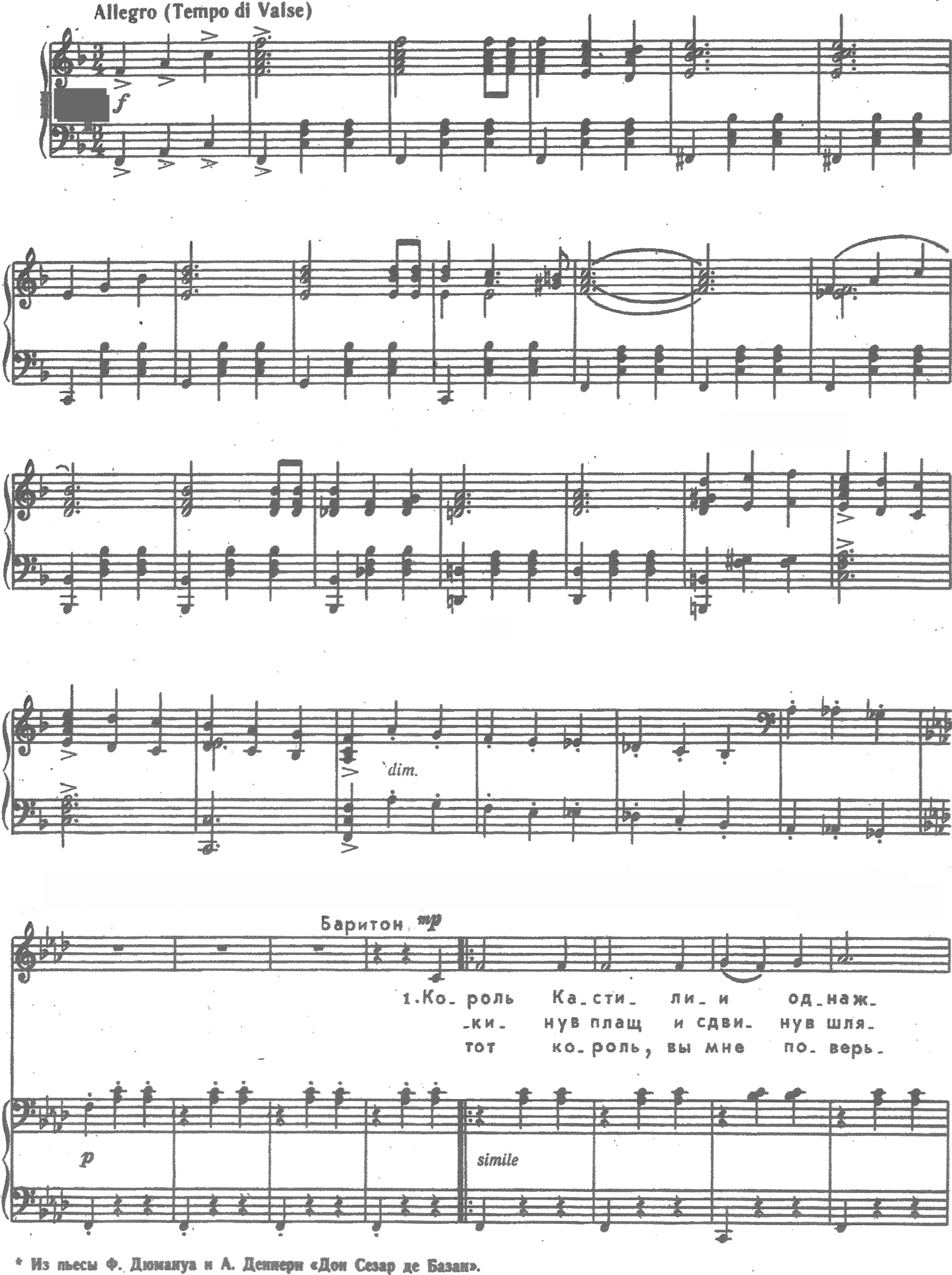 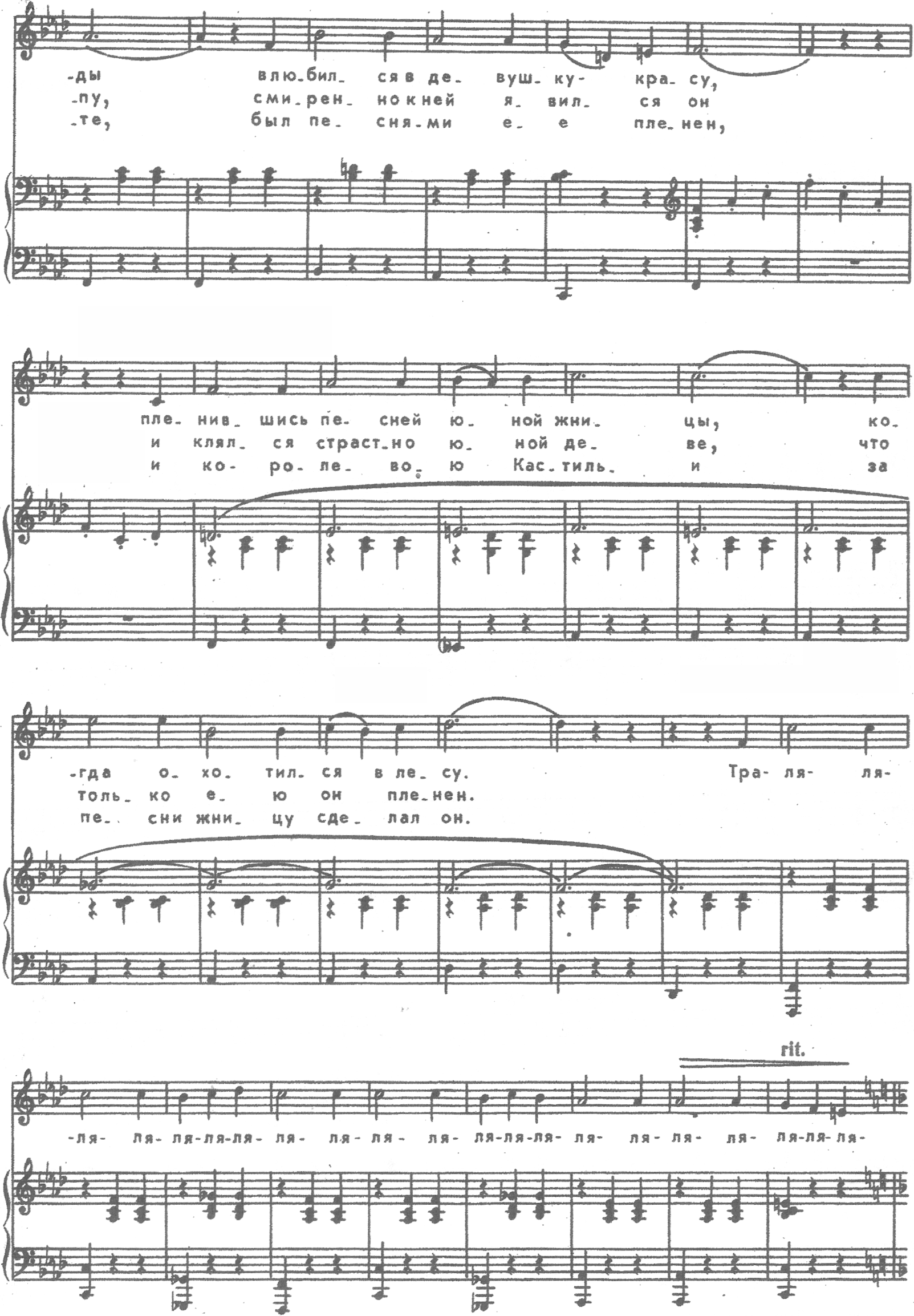 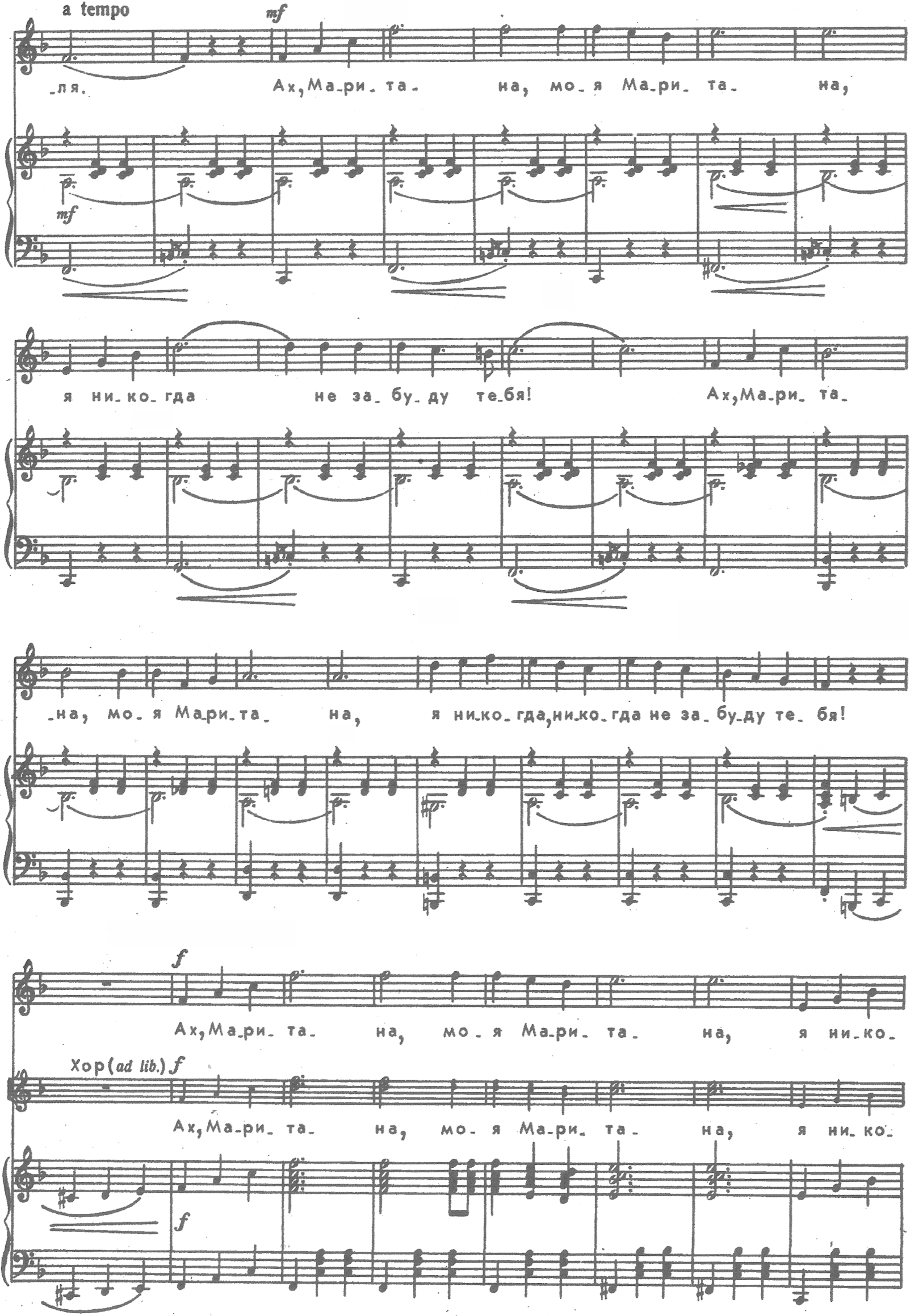 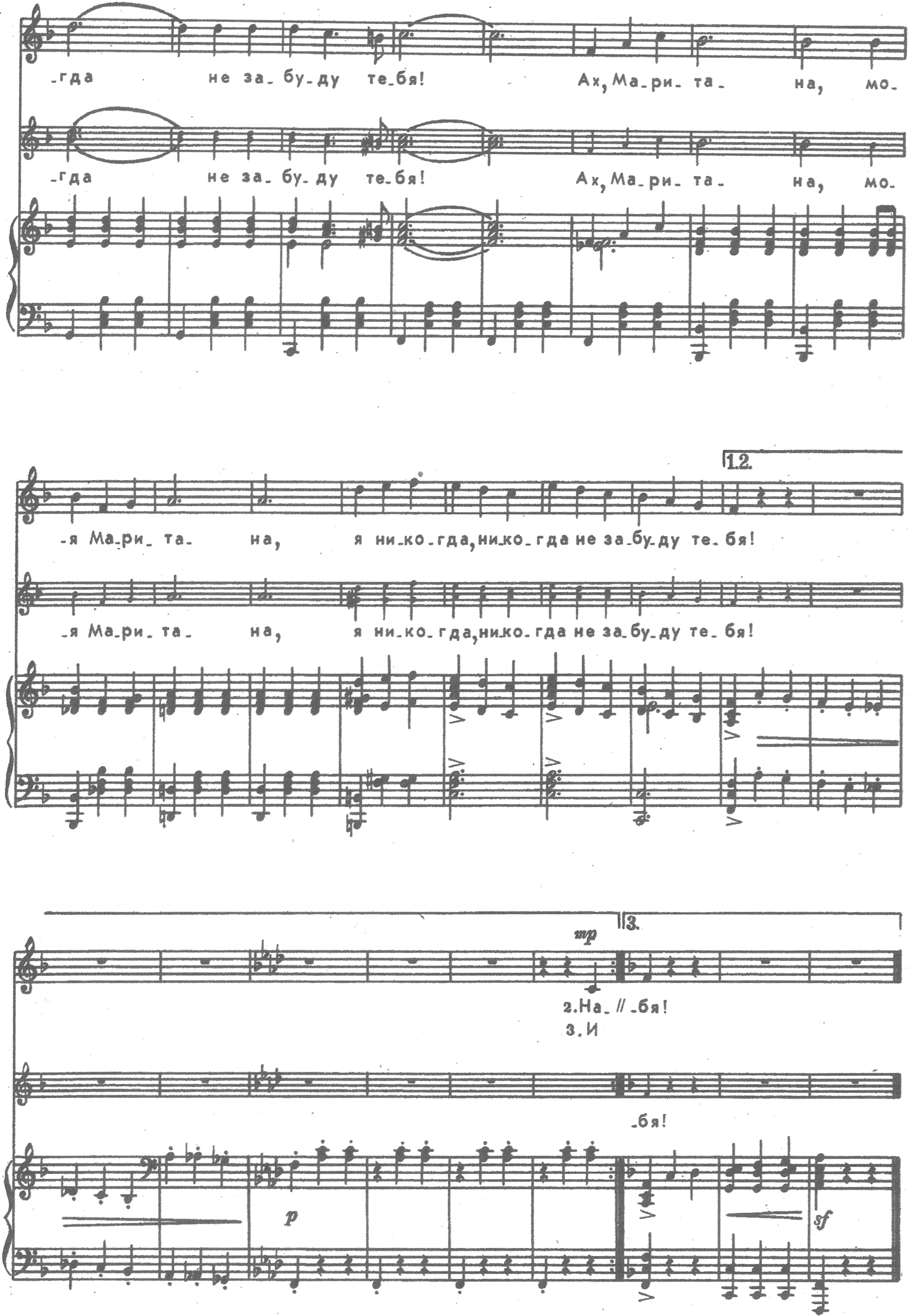 МАРИТАНАслова Ф. Дюмануа и А. Деннери                                                                муз. Г.Свиридова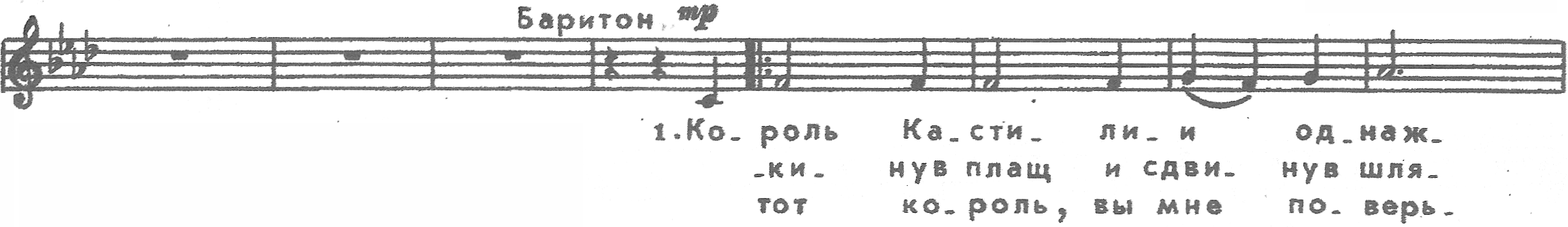 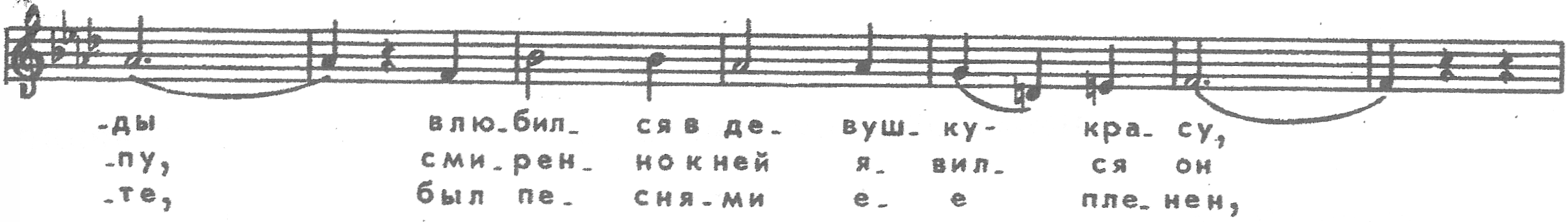 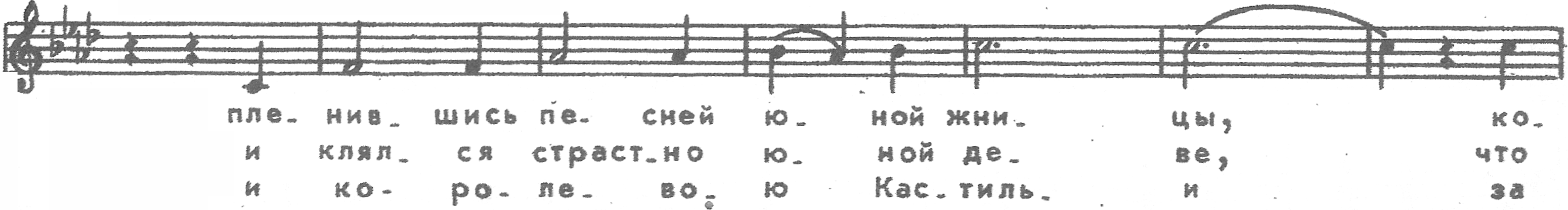 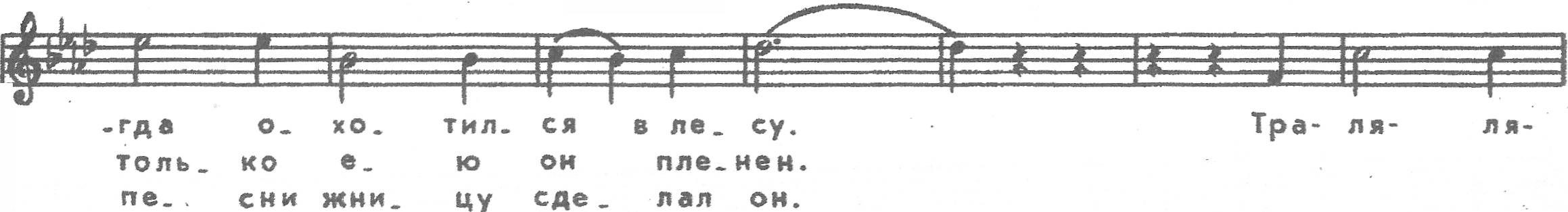 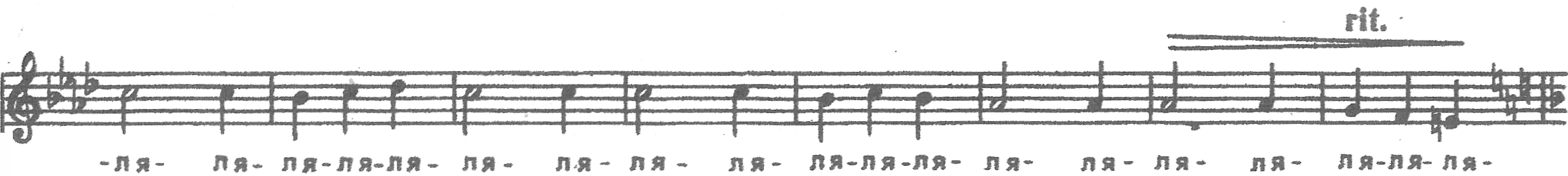 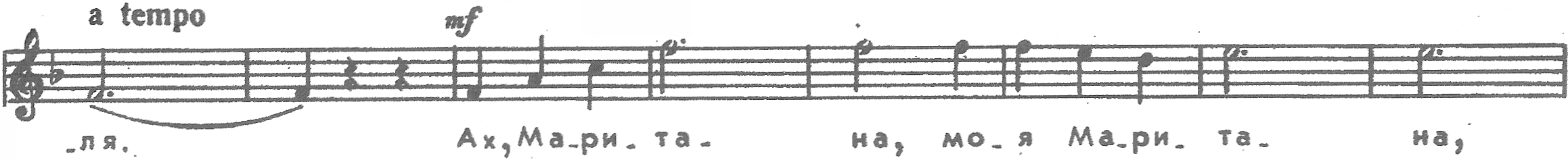 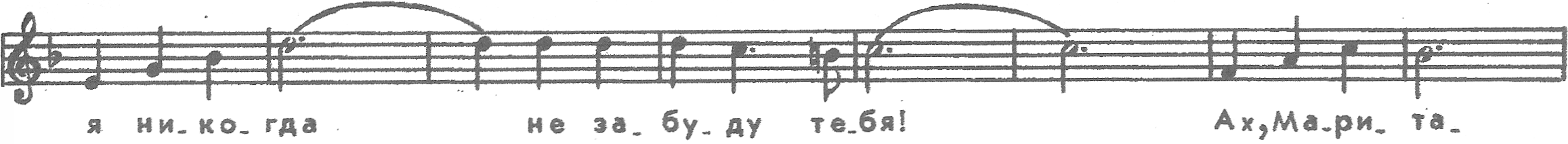 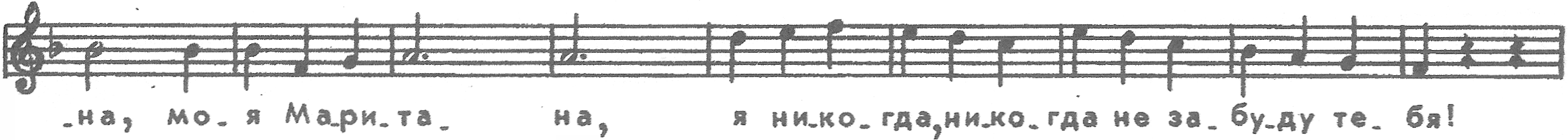 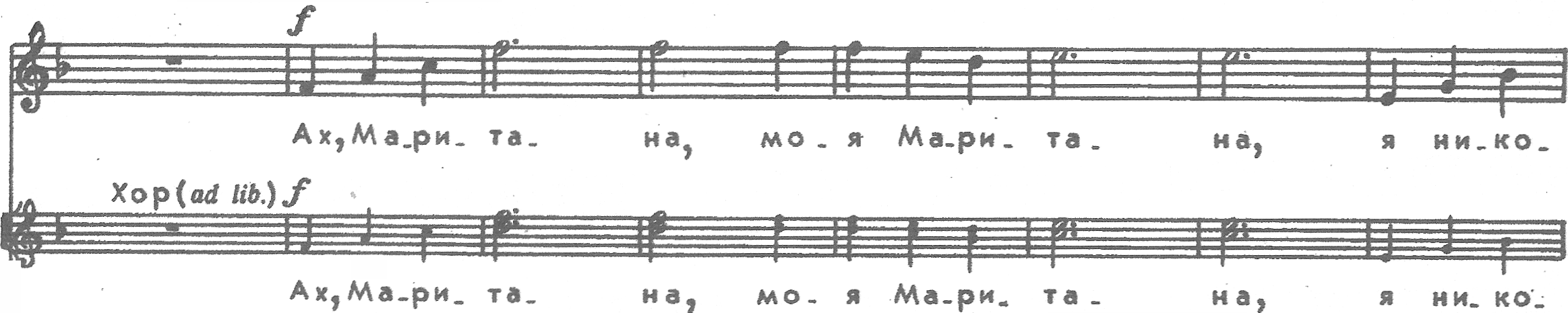 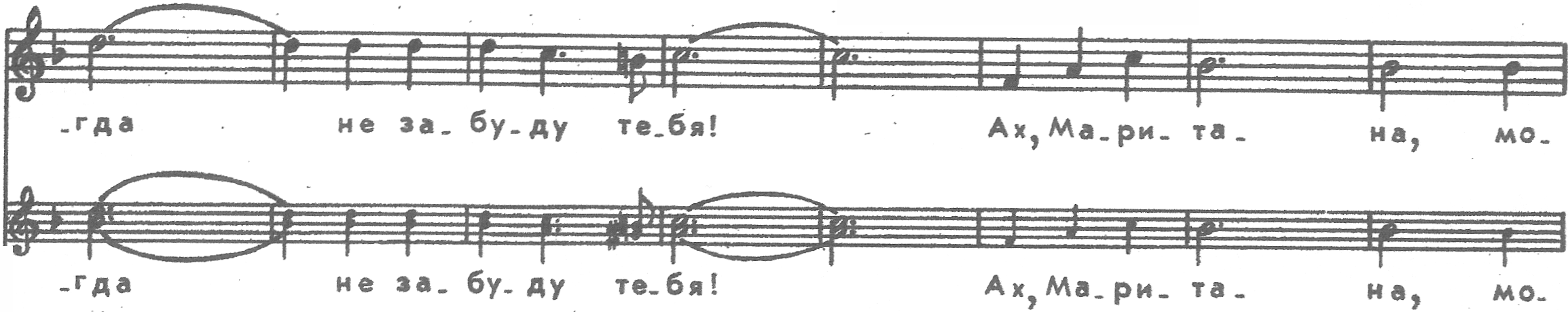 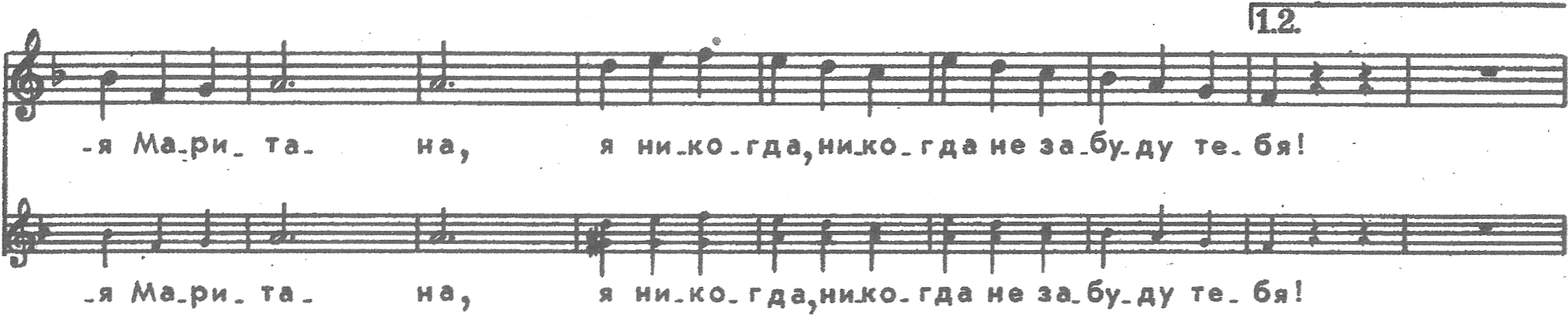 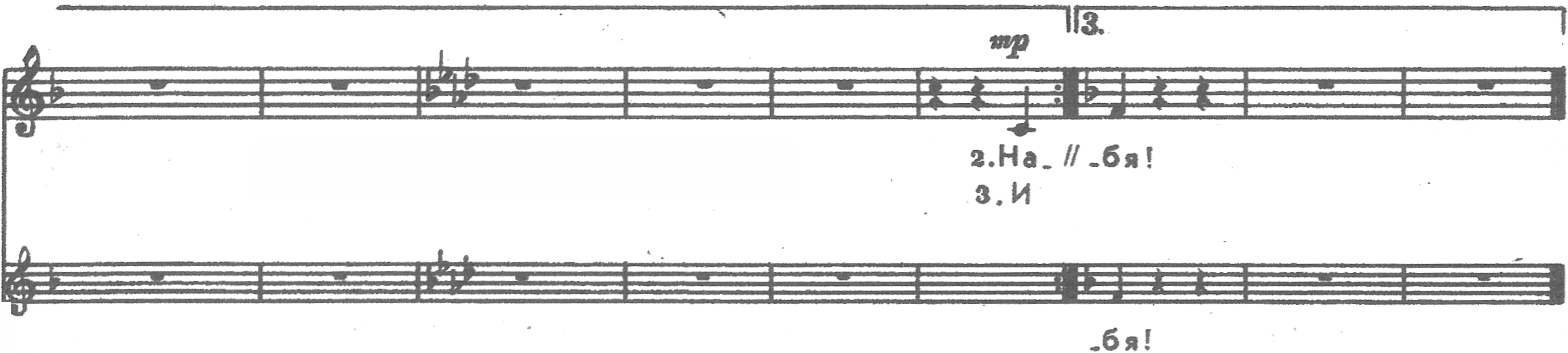 